Name:____________________________	Date:__________________	Block:_________Roots: List #3mar- (sea/ocean)marine: (adj): having to do with or relating to the sea (marine biologist, marine creatures, etc.)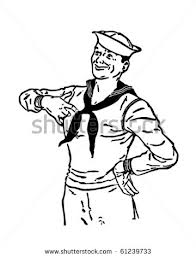 mariner: (n): a person who helps to sail a boat on the sea; a sailormob/mot-  (move)promote: (v): to advance in station, rank or honor; to move up in rank in a jobmotivate: (v): to provide with a reason to act or move; to excite; to provide with a reason to do something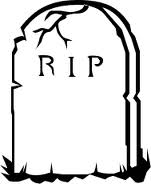 mort- (death)immortal: (adj): living or lasting forever; unable to diemortician: (n):  an undertaker; a person whose business it is to prepare the dead for funerals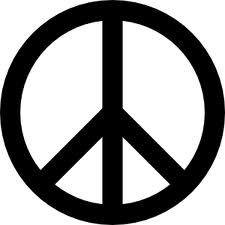 pac- (peace/calm)pacify: (v): to make peaceful or quiet; to calm or comfort someonepact: (n): an agreement that brings an end to war; a treaty that brings peace after fighting  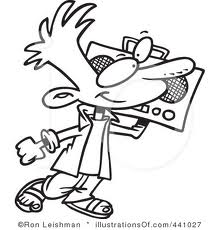 port- (carry) export: (v): to carry or send abroad for sale in another country  portable: (adj): something that is easily carried or moved aboutbell- (war)11)  belligerent: (adj):  waging war; eager to fight12) rebellion: (n): a war against authority; an uprising or fight against those in chargever- (truth) 13) verify: (v): to prove or check the truth of; to see if something is accurate verdict: (n): a decision reached by a jury in a court of law; a judgment based on what one thinks is truesol-  (sun) 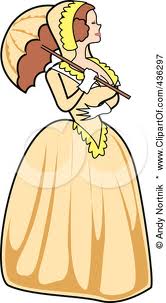 solarium: (n): a room with many windows to allow in the sun;  a sunroom parasol : (n): a light umbrella used for protection against the sunpan- (all/any/every)	17) panorama: (n):  a full and clear view in every direction; a picture that shows all					  parts of the scene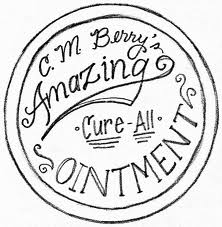 	18) panacea :(n): a cure for all types of diseases or illnessessect-  (cut/cross)19) dissect: (v): to cut up a plant or animal in to separate parts for examination orstudy	20) intersection: (n): the place or point where two or more things cross (like streets)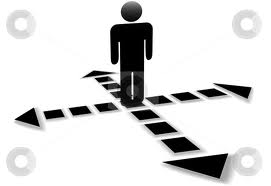 Write a GOOD sentences for each vocabulary word. 